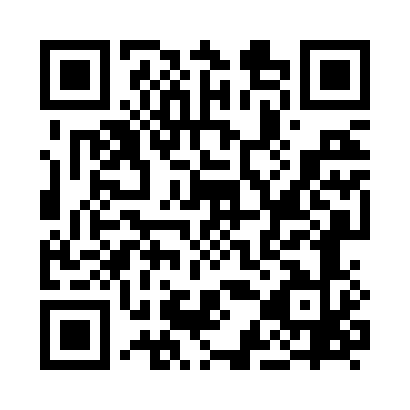 Prayer times for Bollington, Cheshire, UKWed 1 May 2024 - Fri 31 May 2024High Latitude Method: Angle Based RulePrayer Calculation Method: Islamic Society of North AmericaAsar Calculation Method: HanafiPrayer times provided by https://www.salahtimes.comDateDayFajrSunriseDhuhrAsrMaghribIsha1Wed3:275:331:056:158:3810:452Thu3:245:311:056:168:4010:483Fri3:215:291:056:178:4210:514Sat3:175:281:056:188:4410:555Sun3:165:261:056:198:4510:556Mon3:155:241:056:208:4710:567Tue3:145:221:056:218:4910:578Wed3:135:201:056:228:5110:589Thu3:125:181:056:238:5210:5910Fri3:115:161:056:248:5411:0011Sat3:105:151:056:258:5611:0012Sun3:095:131:056:268:5711:0113Mon3:085:111:056:278:5911:0214Tue3:075:101:056:289:0111:0315Wed3:075:081:056:299:0211:0416Thu3:065:061:056:309:0411:0417Fri3:055:051:056:319:0511:0518Sat3:045:031:056:329:0711:0619Sun3:045:021:056:339:0911:0720Mon3:035:001:056:349:1011:0821Tue3:024:591:056:349:1211:0822Wed3:024:581:056:359:1311:0923Thu3:014:561:056:369:1511:1024Fri3:004:551:056:379:1611:1125Sat3:004:541:056:389:1711:1226Sun2:594:531:056:399:1911:1227Mon2:594:521:066:399:2011:1328Tue2:584:511:066:409:2111:1429Wed2:584:501:066:419:2311:1430Thu2:574:491:066:429:2411:1531Fri2:574:481:066:429:2511:16